Dobrý den,potvrzuji přijetí dnešní spotřeby, pac XXX, bude fakturovaná částkou 63.300,- Kč bez DPH a 72.795,- Kč s DPH 15%.S pozdravem,XXXXXXXXXXX|  Logistic ManagerT: +420 222 720 011, Fax: +420 222 723 568M: XXXXXXXX / XXXXXXXXXX Lima CZ s.r.o. |  Do Zahrádek I 157/5  |  155 21  Praha 5 – Třebonice  |  Česká republikalimacorporate.com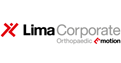 